ПЛАН-КОНСПЕКТпроведення заняття з персоналомДержавної екологічної інспекції Поліського округуТема: Внесення змін до Кодексу України про адміністративні правопорушення та Кримінального Кодексу України Навчальна мета: Ознайомлення працівників Державної екологічної інспекції Поліського округу зі змінами, що були внесені до Кримінального Кодексу України та Кодексу України про адміністративні правопорушення в частині відповідальності за порушення вимог антикорупційного законодавства, зокрема вдосконалення відповідальності за декларування недостовірної інформації та неподання суб’єктом декларування декларації особи, уповноваженої на виконання функцій держави або місцевого самоврядування. Час:  30 хв.Місце проведення: Держекоінспекція Поліського округуНавчально-матеріальне забезпечення: план-конспектНормативно-правові акти і література:Закон України «Про внесення змін до Кодексу Украйни про адміністративні правопорушення, Кримінального Кодексу України щодо вдосконалення відповідальності за декларування недостовірної інформації та неподання суб’єктом декларування декларації особи, уповноваженої на виконання функцій держави або місцевого самоврядування» №1576-ІХ від 29.06.2021, що вступив в силу 21.07.2021.Кримінальний Кодекс України.Кодекс України про адміністративні правопорушення.Порядок проведення заняття:Організаційні заходи – 5 хв.перевірка присутніх; оголошення теми і мети заняття.Контроль знань – 5хв.перевірка засвоєння раніше пройденого матеріалу.Викладення матеріалу теми – 25 хв.Питання, які вивчатимуться:Зміни внесені до Кодексу України про адміністративні правопорушення.Зміни внесені до Кримінального Кодексу України.Порядок проведення заняття:Закріплення вивченого матеріалу – 5 хв.Підведення підсумків – 5 хв.вказати на питання, які вимагають підвищеної уваги;відповісти на запитанняПлан-конспект склав:_________________Ірина ПАРЕЙКО«____»__________202__року3.1   Зміни внесені до Кодексу України про адміністративні правопорушення.Відповідно до статті 172-6. Порушення вимог фінансового контролю цеНесвоєчасне подання без поважних причин декларації особи, уповноваженої на виконання функцій держави або місцевого самоврядування, - тягне за собою накладення штрафу від п’ятдесяти до ста неоподатковуваних мінімумів доходів громадян.Неповідомлення або несвоєчасне повідомлення про відкриття валютного рахунка в установі банку-нерезидента або про суттєві зміни у майновому стані - тягне за собою накладення штрафу від ста до двохсот неоподатковуваних мінімумів доходів громадян.Дії, передбачені частиною першою або другою цієї статті, вчинені особою, яку протягом року було піддано адміністративному стягненню за такі ж порушення, -тягнуть за собою накладення штрафу від ста до трьохсот неоподатковуваних мінімумів доходів громадян з конфіскацією доходу чи винагороди та з позбавленням права обіймати певні посади або займатися певною діяльністю строком на один рік.Подання завідомо недостовірних відомостей у декларації особи, уповноваженої на виконання функцій держави або місцевого самоврядування, - тягне за собою накладення штрафу від однієї тисячі до двох тисяч п’ятисот неоподатковуваних мінімумів доходів громадян.Примітка. Суб’єктами правопорушень у цій статті (крім правопорушень, визначених частинами другою та третьою цієї статті, у частині неповідомлення або несвоєчасного повідомлення про суттєві зміни у майновому стані) є особи, які відповідно до частин першої та другої статті 45 Закону України "Про запобігання корупції" зобов’язані подавати декларацію особи, уповноваженої на виконання функцій держави або місцевого самоврядування.Суб’єктами правопорушень, визначених частинами другою та третьою цієї статті, у частині неповідомлення або несвоєчасного повідомлення про суттєві зміни у майновому стані є суб’єкти декларування, які є службовими особами, які займають відповідальне та особливо відповідальне становище,  а також суб’єкти декларування, які займають посади, пов’язані з високим рівнем корупційних ризиків, відповідно до статті 51-3 Закону України "Про запобігання корупції".Відповідальність за цією статтею за подання завідомо недостовірних відомостей у декларації особи, уповноваженої на виконання функцій держави або місцевого самоврядування, стосовно майна або іншого об’єкта декларування, що має вартість, настає у випадку, якщо такі відомості відрізняються від достовірних на суму від 100 до 500 прожиткових мінімумів для працездатних осіб.{Стаття 172-6 із змінами, внесеними згідно із Законом № 1261-VII від 13.05.2014; в редакції Закону № 1700-VII від 14.10.2014; із змінами, внесеними згідно із Законами № 1022-VIII від 15.03.2016, № 1774-VIII від 06.12.2016, № 1074-IX від 04.12.2020, № 1576-IX від 29.06.2021}3.2  Зміни внесені до Кримінального Кодексу УкраїниСтаття 3662  Декларування недостовірної інформації1. Умисне внесення суб’єктом декларування завідомо недостовірних відомостей до декларації особи, уповноваженої на виконання функцій держави або місцевого самоврядування, передбаченої Законом України "Про запобігання корупції", якщо такі відомості відрізняються від достовірних на суму від 500 до 2000 прожиткових мінімумів для працездатних осіб, -карається штрафом від трьох тисяч до чотирьох тисяч неоподатковуваних мінімумів доходів громадян або громадськими роботами на строк від ста п’ятдесяти до двохсот сорока годин або обмеженням волі на строк до двох років, з позбавленням права обіймати певні посади чи займатися певною діяльністю на строк до трьох років.2. Умисне внесення суб’єктом декларування завідомо недостовірних відомостей до декларації особи, уповноваженої на виконання функцій держави або місцевого самоврядування, передбаченої Законом України "Про запобігання корупції", якщо такі відомості відрізняються від достовірних на суму понад 2000 прожиткових мінімумів для працездатних осіб, -карається штрафом від чотирьох тисяч до п’яти тисяч неоподатковуваних мінімумів доходів громадян або громадськими роботами на строк від ста п’ятдесяти до двохсот сорока годин, або обмеженням волі на строк до двох років, або позбавленням волі на той самий строк, з позбавленням права обіймати певні посади чи займатися певною діяльністю на строк до трьох років.Примітка. Суб’єктами декларування у цій статті та статті 366-3 цього Кодексу є особи, які відповідно до частин першої та другої статті 45 Закону України "Про запобігання корупції" зобов’язані подавати декларацію особи, уповноваженої на виконання функцій держави або місцевого самоврядування.{Кодекс доповнено статтею 366-2 згідно із Законом № 1074-IX від 04.12.2020; із змінами, внесеними згідно із Законом № 1576-IX від 29.06.2021}Стаття 366-3. Неподання суб’єктом декларування декларації особи, уповноваженої на виконання функцій держави або місцевого самоврядуванняУмисне неподання суб’єктом декларування декларації особи, уповноваженої на виконання функцій держави або місцевого самоврядування, передбаченої Законом України "Про запобігання корупції", -карається штрафом від двох тисяч п’ятисот до трьох тисяч неоподатковуваних мінімумів доходів громадян або громадськими роботами на строк від ста п’ятдесяти до двохсот сорока годин або обмеженням волі на строк до двох років, або позбавленням волі строком на один рік, з позбавленням права обіймати певні посади чи займатися певною діяльністю на строк до трьох років.{Кодекс доповнено статтею 366-3 згідно із Законом № 1074-IX від 04.12.2020; із змінами, внесеними згідно із Законом № 1576-IX від 29.06.2021}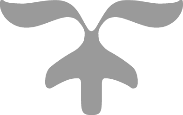 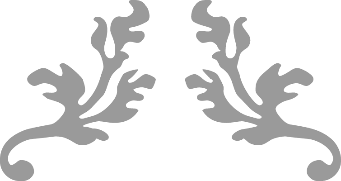 